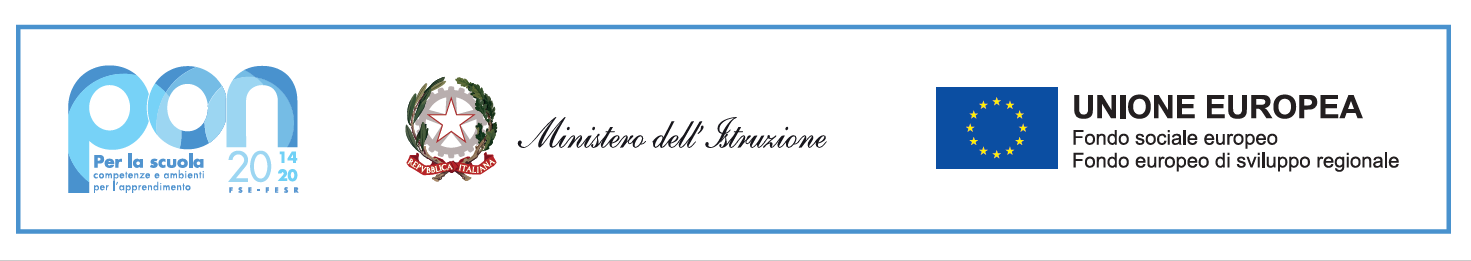 Allegato 1									Al Dirigente Scolastico									dell’Istituto Comprensivo Sampierdarena									Piazza Monastero, 6 									16149 GenovaISTANZA RECLUTAMENTO PERSONALE INTERNO PER AFFIDAMENTO INCARICO: TUTORIl/La sottoscritto/a ______________________________________________________________________ nato a _____________________________________ (prov. ______) il _____________________________ residente a ___________________________ via _________________________ n° ____ c.a.p. _________C.F. ______________________________ n. tel ___________________________CHIEDEdi essere ammesso/a alla selezione per l’individuazione di  TUTORè possibile candidarsi per più moduli in questo caso bisogna presentare più istanze (una per ogni modulo scelto) chi si candida quale TUTOR in un modulo può candidarsi quale ESPERTO in altro Modulo A tal proposito, il sottoscritto dichiara sotto la propria responsabilità e consapevole delle responsabilità penali, previste dagli artt. 75 e 76 del DPR 28. 12.2000 n. 445 e successive modificazioni, nel caso di dichiarazioni mendaci, falsità negli atti o uso di atti falsi (segnare solo le voci che ricorrono):che i suddetti dati anagrafici corrispondo al sottoscrittore della presente istanza;che i recapiti indicati sono quelli che il sottoscritto intende utilizzare per ricevere eventuali comunicazioni da parte dell’Istituto Scolastico in merito alla presente procedura concorsuale;di essere in possesso della cittadinanza italiana;di essere in possesso della cittadinanza del seguente Stato _____________________________ facente parte della U.E. e di godere dei diritti civili e politici dello Stato di appartenenza;di non aver riportato condanne penali;di non avere procedimenti penali pendenti;di avere riportato condanne penali passate in giudicato per le seguenti fattispecie di reato ______________________________;di avere i seguenti procedimenti penali in corso__________________________________________;di non essere dipendente presso Pubbliche Amministrazioni:di essere alle dipendenze della Pubblica Amministrazione presso ____________________________ qualifica di ___________________________________________________ e si impegna, prima della stipula del contratto a produrre autorizzazione dell’Amministrazione di appartenenza, pena la revoca incondizionata dell’incarico;di accettare tutte le indicazioni contenute nel bando e di dare espresso assenso al trattamento dei dati personali finalizzato alla gestione della procedura concorsuale e degli adempimenti conseguenti ai sensi della vigente legislazione in materia;Il/la sottoscritto/a dichiara, sotto la propria responsabilità, di essere in possesso dei titoli di ammissione previsti, di avere preso visione del bando e di essere a conoscenza che le dichiarazioni dei requisiti, qualità e titoli riportati nella domanda e nel curriculum vitae allegato sono soggette alle disposizioni del Testo Unico in materia di documentazione amministrativa emanate con DPR 28.12.2000 n. 445.Il/la sottoscritto/a autorizza il trattamento dei dati personali contenuti nel Curriculum Vitae in base all'art. 13 GDPR 679/16. Autorizza il trattamento dei propri dati personali ai sensi ai sensi del Decreto Legislativo 101/2018 e dell'art. 13 GDPR (Regolamento UE 2016/679) ai fini della presente selezione.A tale fine, autocertifica i punteggi di cui all’allegato A – Tabella di valutazione dei titoli, debitamente compilato nella “Colonna Punti” attribuiti dal candidato medesimo.Si allega alla presente domanda la seguente documentazione:Allegato 2 – Tabella di valutazione dei titoli, debitamente compilata e sottoscritta;Curriculum vitae su modello europeo, datato e sottoscritto dal candidato;Fotocopia di un documento di riconoscimento in corso di validitàScheda anagrafica e fiscale Luogo e data _________________________________ 								Firma __________________________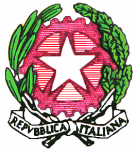 ISTITUTO COMPRENSIVO “SAMPIERDARENA”  Piazza Monastero 6, GENOVA   Tel. 010 - 936389  -  fax  010 - 2344335 GEIC85100E@ISTRUZIONE.IT - GEIC85100E@PEC.ISTRUZIONE.IT WWW.ICSAMPIERDARENA.EDU.IT   -   C.F. 95159930106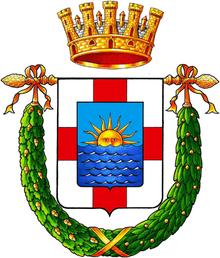 Fondo Sociale Europeo (FSE). Programma Operativo Complementare “Per la scuola, competenze e ambienti per l’apprendimento” 2014-2020. Asse I – Istruzione – Obiettivi Specifici 10.1, 10.2 e 10.3 – Azioni 10.1.1, 10.2.2 e 10.3.1. Avviso pubblico prot. n. 9707 del 27/04/2021;Fondo Sociale Europeo (FSE). Programma Operativo Complementare “Per la scuola, competenze e ambienti per l’apprendimento” 2014-2020. Asse I – Istruzione – Obiettivi Specifici 10.1, 10.2 e 10.3 – Azioni 10.1.1, 10.2.2 e 10.3.1. Avviso pubblico prot. n. 9707 del 27/04/2021;Fondo Sociale Europeo (FSE). Programma Operativo Complementare “Per la scuola, competenze e ambienti per l’apprendimento” 2014-2020. Asse I – Istruzione – Obiettivi Specifici 10.1, 10.2 e 10.3 – Azioni 10.1.1, 10.2.2 e 10.3.1. Avviso pubblico prot. n. 9707 del 27/04/2021;Fondo Sociale Europeo (FSE). Programma Operativo Complementare “Per la scuola, competenze e ambienti per l’apprendimento” 2014-2020. Asse I – Istruzione – Obiettivi Specifici 10.1, 10.2 e 10.3 – Azioni 10.1.1, 10.2.2 e 10.3.1. Avviso pubblico prot. n. 9707 del 27/04/2021;Fondo Sociale Europeo (FSE). Programma Operativo Complementare “Per la scuola, competenze e ambienti per l’apprendimento” 2014-2020. Asse I – Istruzione – Obiettivi Specifici 10.1, 10.2 e 10.3 – Azioni 10.1.1, 10.2.2 e 10.3.1. Avviso pubblico prot. n. 9707 del 27/04/2021;Fondo Sociale Europeo (FSE). Programma Operativo Complementare “Per la scuola, competenze e ambienti per l’apprendimento” 2014-2020. Asse I – Istruzione – Obiettivi Specifici 10.1, 10.2 e 10.3 – Azioni 10.1.1, 10.2.2 e 10.3.1. Avviso pubblico prot. n. 9707 del 27/04/2021;SOTTOAZIONECODICE PROGETTOAUTORIZZAZIONETITOLO PROGETTOCUP10.2.2A10.2.2A-FDRPOC-LI-2021-4AOODGEFID – 19225   del 02/07/2021Sii quello che sei (J. Lennon)I33D21001540007Titolo del progettoN. oreModulo/i per cui si presenta la candidaturaLingua e linguaggi30 hLingua e linguaggi scuola primaria30 hOgni libro è un mondo (G.Zevin)30 hPlay and learn!30 hEstaMat30 hApp Samp!30 h